Okresný úrad PrešovDom Matice slovenskej v PrešoveABC - Centrum voľného času v Prešove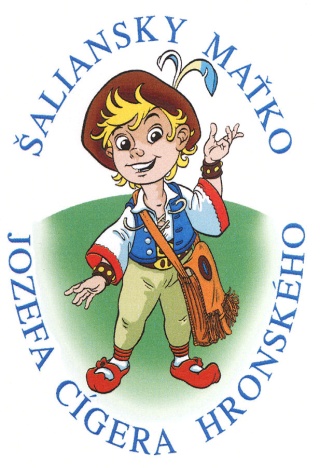 ZŠ Májové námestie v PrešoveVás srdečne pozývajúna 27. ročník krajskej súťaže  v prednese slovenskej povesti pod názvomŠALIANSKY  MAŤKO J. C. Hronského26. februára  (streda ) 2020o 9,00 hod.ZŠ Májové námestie v PrešoveInformácie na webovej stránke :www.salianskymatko.sk T. č. ABC CVČ Prešov: 051/7712 291, 0918 900 949 Mgr. Elena Šimčíková      	Mgr. Sláva Jurková 	       Ema Demčáková                                           Riaditeľka  ABC CVČ            Riaditeľka DMS	     ABC CVČ, Prešov                      na krajské kolo súťaže .Zaslať na adresu: ABC CVČ, Októbrová 30, 080 01 Prešovalebo E-mail: abc@abccentrum.sk  do 14.2.2020ZŠ : .........................................................................................................Meno a priezvisko víťaza okresného kola v príslušnej kategórií: I. kategória  /2.-3.roč.ZŠ/........................................................................Meno autora a názov povesti................................................................................Pedagóg : ................................................................................................Spracúvanie a zverejnenie osobných údajov vyučujúceho (v rozsahu meno, priezvisko), ktorý pripravoval súťažiaceho, je vykonávané podľa § 78 odseku 3 zákona č. 18/2018 Z. z. v súvislosti s plnením pracovných povinností (pedagogická činnosť súvisiaca s priamou výchovno-vzdelávacou činnosťou).1 GDPR: 	Nariadenie Európskeho parlamentu a Rady EÚ č. 2016/679 o ochrane fyzických osôb pri spracúvaní osobných údajov a o voľnom pohybe takýchto údajov, ktorým sa zrušuje smernica 95/46/ES (všeobecné nariadenie o ochrane údajov).na krajské kolo súťaže .Zaslať na adresu: ABC CVČ, Októbrová 30, 080 01 Prešovalebo Email: abc@abccentrum.skdo  14.2.2020ZŠ : .........................................................................................................Meno a priezvisko víťaza okresného kola v príslušnej kategórií: II. kategória /4.-5.roč. ZŠ/.......................................................................Meno autora  a  názov povesti................................................................................Pedagóg : ................................................................................................Spracúvanie a zverejnenie osobných údajov vyučujúceho (v rozsahu meno, priezvisko), ktorý pripravoval súťažiaceho, je vykonávané podľa § 78 odseku 3 zákona č. 18/2018 Z. z. v súvislosti s plnením pracovných povinností (pedagogická činnosť súvisiaca s priamou výchovno-vzdelávacou činnosťou).1 GDPR: 	Nariadenie Európskeho parlamentu a Rady EÚ č. 2016/679 o ochrane fyzických osôb pri spracúvaní osobných údajov a o voľnom pohybe takýchto údajov, ktorým sa zrušuje smernica 95/46/ES (všeobecné nariadenie o ochrane údajov).na krajské kolo súťaže .Zaslať na adresu: ABC CVČ, Októbrová 30, 080 01 Prešovalebo Email: abc@abccentrum.skdo  14.2.2020ZŠ : .........................................................................................................Meno a priezvisko víťaza okresného kola v príslušnej kategórií: III. kategória /6.-7.roč. ZŠ/......................................................................Meno autora  a  názov povesti................................................................................Pedagóg : ................................................................................................Spracúvanie a zverejnenie osobných údajov vyučujúceho (v rozsahu meno, priezvisko), ktorý pripravoval súťažiaceho, je vykonávané podľa § 78 odseku 3 zákona č. 18/2018 Z. z. v súvislosti s plnením pracovných povinností (pedagogická činnosť súvisiaca s priamou výchovno-vzdelávacou činnosťou).1 GDPR: 	Nariadenie Európskeho parlamentu a Rady EÚ č. 2016/679 o ochrane fyzických osôb pri spracúvaní osobných údajov a o voľnom pohybe takýchto údajov, ktorým sa zrušuje smernica 95/46/ES (všeobecné nariadenie o ochrane údajov).Informácia o spracúvaní osobných údajov:Osobné údaje z tejto prihlášky zašle škola na adresu organizátora, ktorého určí príslušný okresný úrad (OÚ), resp. poverené centrum voľného času (CVČ). Osobné údaje budú spracúvané komisiou KK Šaliansky Maťko, poskytnuté odbornej komisii vyššieho kola súťaže, organizátorovi, gestorovi a príslušnému okresnému úradu v sídle kraja. Adresár pracovníkov OÚ a CVČ zabezpečujúcich okresné a krajské kola Šalianskeho Maťka je zverený na www.abccentrum.sk v časti: Olympiády-súťaže / Dokumenty / Adresáre.Spracúvanie osobných údajov súťažiacich, ktorým bola odovzdaná nepeňažná alebo finančná cena, je nevyhnutné na účely oprávnených záujmov organizátora súťaže podľa Článku 6 odseku 1 písmena f) GDPR1. Osobné údaje budú uchovávané najneskôr dovtedy, kým to bude potrebné na účel, na ktorý sa osobné údaje spracúvajú. Získané osobné údaje nepodliehajú profilovaniu ani automatizovanému rozhodovaniu.Na základe písomnej žiadosti má dotknutá osoba právo od organizátora súťaže žiadať o prístup k svojim osobným údajom; právo o opravu; právo na vymazanie alebo obmedzenie spracúvania svojich osobných údajov; právo namietať na spracúvanie osobných údajov; právo na prenosnosť osobných údajov; a právo podať návrh na začatie konania na Úrade na ochranu osobných údajov SR.Súhlas so spracúvaním osobných údajov:Podpisom tejto prihlášky súhlasím s organizačným poriadkom súťaže zverejneným na www.abccentrum.sk v časti: „Olympiády / Olympiády a súťaže/ KK Šaliansky Maťko / Organizačný poriadok“ a so spracúvaním mojich osobných údajov podľa Článku 6 odseku 1 písmena a) GDPR1 za účelom registrácie, organizácie priebehu, vyhodnotenia a zverejnenia výsledkov zo súťaže.Informácia o spracúvaní osobných údajov:Osobné údaje z tejto prihlášky zašle škola na adresu organizátora, ktorého určí príslušný okresný úrad (OÚ), resp. poverené centrum voľného času (CVČ). Osobné údaje budú spracúvané komisiou KK Šaliansky Maťko, poskytnuté odbornej komisii vyššieho kola súťaže, organizátorovi, gestorovi a príslušnému okresnému úradu v sídle kraja. Adresár pracovníkov OÚ a CVČ zabezpečujúcich okresné a krajské kola Šalianskeho Maťka je zverený na www.abccentrum.sk v časti: Olympiády-súťaže / Dokumenty / Adresáre.Spracúvanie osobných údajov súťažiacich, ktorým bola odovzdaná nepeňažná alebo finančná cena, je nevyhnutné na účely oprávnených záujmov organizátora súťaže podľa Článku 6 odseku 1 písmena f) GDPR1. Osobné údaje budú uchovávané najneskôr dovtedy, kým to bude potrebné na účel, na ktorý sa osobné údaje spracúvajú. Získané osobné údaje nepodliehajú profilovaniu ani automatizovanému rozhodovaniu.Na základe písomnej žiadosti má dotknutá osoba právo od organizátora súťaže žiadať o prístup k svojim osobným údajom; právo o opravu; právo na vymazanie alebo obmedzenie spracúvania svojich osobných údajov; právo namietať na spracúvanie osobných údajov; právo na prenosnosť osobných údajov; a právo podať návrh na začatie konania na Úrade na ochranu osobných údajov SR.Súhlas so spracúvaním osobných údajov:Podpisom tejto prihlášky súhlasím s organizačným poriadkom súťaže zverejneným na www.abccentrum.sk v časti: „Olympiády / Olympiády a súťaže/ KK Šaliansky Maťko / Organizačný poriadok“ a so spracúvaním mojich osobných údajov podľa Článku 6 odseku 1 písmena a) GDPR1 za účelom registrácie, organizácie priebehu, vyhodnotenia a zverejnenia výsledkov zo súťaže.Informácia o spracúvaní osobných údajov:Osobné údaje z tejto prihlášky zašle škola na adresu organizátora, ktorého určí príslušný okresný úrad (OÚ), resp. poverené centrum voľného času (CVČ). Osobné údaje budú spracúvané komisiou KK Šaliansky Maťko, poskytnuté odbornej komisii vyššieho kola súťaže, organizátorovi, gestorovi a príslušnému okresnému úradu v sídle kraja. Adresár pracovníkov OÚ a CVČ zabezpečujúcich okresné a krajské kola Šalianskeho Maťka je zverený na www.abccentrum.sk v časti: Olympiády-súťaže / Dokumenty / Adresáre.Spracúvanie osobných údajov súťažiacich, ktorým bola odovzdaná nepeňažná alebo finančná cena, je nevyhnutné na účely oprávnených záujmov organizátora súťaže podľa Článku 6 odseku 1 písmena f) GDPR1. Osobné údaje budú uchovávané najneskôr dovtedy, kým to bude potrebné na účel, na ktorý sa osobné údaje spracúvajú. Získané osobné údaje nepodliehajú profilovaniu ani automatizovanému rozhodovaniu.Na základe písomnej žiadosti má dotknutá osoba právo od organizátora súťaže žiadať o prístup k svojim osobným údajom; právo o opravu; právo na vymazanie alebo obmedzenie spracúvania svojich osobných údajov; právo namietať na spracúvanie osobných údajov; právo na prenosnosť osobných údajov; a právo podať návrh na začatie konania na Úrade na ochranu osobných údajov SR.Súhlas so spracúvaním osobných údajov:Podpisom tejto prihlášky súhlasím s organizačným poriadkom súťaže zverejneným na www.abccentrum.sk v časti: „Olympiády / Olympiády a súťaže/ KK Šaliansky Maťko / Organizačný poriadok“ a so spracúvaním mojich osobných údajov podľa Článku 6 odseku 1 písmena a) GDPR1 za účelom registrácie, organizácie priebehu, vyhodnotenia a zverejnenia výsledkov zo súťaže.Informácia o spracúvaní osobných údajov:Osobné údaje z tejto prihlášky zašle škola na adresu organizátora, ktorého určí príslušný okresný úrad (OÚ), resp. poverené centrum voľného času (CVČ). Osobné údaje budú spracúvané komisiou KK Šaliansky Maťko, poskytnuté odbornej komisii vyššieho kola súťaže, organizátorovi, gestorovi a príslušnému okresnému úradu v sídle kraja. Adresár pracovníkov OÚ a CVČ zabezpečujúcich okresné a krajské kola Šalianskeho Maťka je zverený na www.abccentrum.sk v časti: Olympiády-súťaže / Dokumenty / Adresáre.Spracúvanie osobných údajov súťažiacich, ktorým bola odovzdaná nepeňažná alebo finančná cena, je nevyhnutné na účely oprávnených záujmov organizátora súťaže podľa Článku 6 odseku 1 písmena f) GDPR1. Osobné údaje budú uchovávané najneskôr dovtedy, kým to bude potrebné na účel, na ktorý sa osobné údaje spracúvajú. Získané osobné údaje nepodliehajú profilovaniu ani automatizovanému rozhodovaniu.Na základe písomnej žiadosti má dotknutá osoba právo od organizátora súťaže žiadať o prístup k svojim osobným údajom; právo o opravu; právo na vymazanie alebo obmedzenie spracúvania svojich osobných údajov; právo namietať na spracúvanie osobných údajov; právo na prenosnosť osobných údajov; a právo podať návrh na začatie konania na Úrade na ochranu osobných údajov SR.Súhlas so spracúvaním osobných údajov:Podpisom tejto prihlášky súhlasím s organizačným poriadkom súťaže zverejneným na www.abccentrum.sk v časti: „Olympiády / Olympiády a súťaže/ KK Šaliansky Maťko / Organizačný poriadok“ a so spracúvaním mojich osobných údajov podľa Článku 6 odseku 1 písmena a) GDPR1 za účelom registrácie, organizácie priebehu, vyhodnotenia a zverejnenia výsledkov zo súťaže.Informácia o spracúvaní osobných údajov:Osobné údaje z tejto prihlášky zašle škola na adresu organizátora, ktorého určí príslušný okresný úrad (OÚ), resp. poverené centrum voľného času (CVČ). Osobné údaje budú spracúvané komisiou KK Šaliansky Maťko, poskytnuté odbornej komisii vyššieho kola súťaže, organizátorovi, gestorovi a príslušnému okresnému úradu v sídle kraja. Adresár pracovníkov OÚ a CVČ zabezpečujúcich okresné a krajské kola Šalianskeho Maťka je zverený na www.abccentrum.sk v časti: Olympiády-súťaže / Dokumenty / Adresáre.Spracúvanie osobných údajov súťažiacich, ktorým bola odovzdaná nepeňažná alebo finančná cena, je nevyhnutné na účely oprávnených záujmov organizátora súťaže podľa Článku 6 odseku 1 písmena f) GDPR1. Osobné údaje budú uchovávané najneskôr dovtedy, kým to bude potrebné na účel, na ktorý sa osobné údaje spracúvajú. Získané osobné údaje nepodliehajú profilovaniu ani automatizovanému rozhodovaniu.Na základe písomnej žiadosti má dotknutá osoba právo od organizátora súťaže žiadať o prístup k svojim osobným údajom; právo o opravu; právo na vymazanie alebo obmedzenie spracúvania svojich osobných údajov; právo namietať na spracúvanie osobných údajov; právo na prenosnosť osobných údajov; a právo podať návrh na začatie konania na Úrade na ochranu osobných údajov SR.Súhlas so spracúvaním osobných údajov:Podpisom tejto prihlášky súhlasím s organizačným poriadkom súťaže zverejneným na www.abccentrum.sk v časti: „Olympiády / Olympiády a súťaže/ KK Šaliansky Maťko / Organizačný poriadok“ a so spracúvaním mojich osobných údajov podľa Článku 6 odseku 1 písmena a) GDPR1 za účelom registrácie, organizácie priebehu, vyhodnotenia a zverejnenia výsledkov zo súťaže.podpis zákonného zástupcusúhlas s účasťou na súťaži mimo sídla školypodpis súťažiacehosúhlas s organizačným poriadkom a so spracúvaním osobných údajovPotvrdzujeme, že údaje uvedené v prihláške sú pravdivé.podpis riaditeľa školy,pečiatka školyInformácia o spracúvaní osobných údajov:Osobné údaje z tejto prihlášky zašle škola na adresu organizátora, ktorého určí príslušný okresný úrad (OÚ), resp. poverené centrum voľného času (CVČ). Osobné údaje budú spracúvané komisiou KK Šaliansky Maťko, poskytnuté odbornej komisii vyššieho kola súťaže, organizátorovi, gestorovi a príslušnému okresnému úradu v sídle kraja. Adresár pracovníkov OÚ a CVČ zabezpečujúcich okresné a krajské kola Šalianskeho Maťka je zverený na www.abccentrum.sk v časti: Olympiády-súťaže / Dokumenty / Adresáre.Spracúvanie osobných údajov súťažiacich, ktorým bola odovzdaná nepeňažná alebo finančná cena, je nevyhnutné na účely oprávnených záujmov organizátora súťaže podľa Článku 6 odseku 1 písmena f) GDPR1. Osobné údaje budú uchovávané najneskôr dovtedy, kým to bude potrebné na účel, na ktorý sa osobné údaje spracúvajú. Získané osobné údaje nepodliehajú profilovaniu ani automatizovanému rozhodovaniu.Na základe písomnej žiadosti má dotknutá osoba právo od organizátora súťaže žiadať o prístup k svojim osobným údajom; právo o opravu; právo na vymazanie alebo obmedzenie spracúvania svojich osobných údajov; právo namietať na spracúvanie osobných údajov; právo na prenosnosť osobných údajov; a právo podať návrh na začatie konania na Úrade na ochranu osobných údajov SR.Súhlas so spracúvaním osobných údajov:Podpisom tejto prihlášky súhlasím s organizačným poriadkom súťaže zverejneným na www.abccentrum.sk v časti: „Olympiády / Olympiády a súťaže/ KK Šaliansky Maťko / Organizačný poriadok“ a so spracúvaním mojich osobných údajov podľa Článku 6 odseku 1 písmena a) GDPR1 za účelom registrácie, organizácie priebehu, vyhodnotenia a zverejnenia výsledkov zo súťaže.Informácia o spracúvaní osobných údajov:Osobné údaje z tejto prihlášky zašle škola na adresu organizátora, ktorého určí príslušný okresný úrad (OÚ), resp. poverené centrum voľného času (CVČ). Osobné údaje budú spracúvané komisiou KK Šaliansky Maťko, poskytnuté odbornej komisii vyššieho kola súťaže, organizátorovi, gestorovi a príslušnému okresnému úradu v sídle kraja. Adresár pracovníkov OÚ a CVČ zabezpečujúcich okresné a krajské kola Šalianskeho Maťka je zverený na www.abccentrum.sk v časti: Olympiády-súťaže / Dokumenty / Adresáre.Spracúvanie osobných údajov súťažiacich, ktorým bola odovzdaná nepeňažná alebo finančná cena, je nevyhnutné na účely oprávnených záujmov organizátora súťaže podľa Článku 6 odseku 1 písmena f) GDPR1. Osobné údaje budú uchovávané najneskôr dovtedy, kým to bude potrebné na účel, na ktorý sa osobné údaje spracúvajú. Získané osobné údaje nepodliehajú profilovaniu ani automatizovanému rozhodovaniu.Na základe písomnej žiadosti má dotknutá osoba právo od organizátora súťaže žiadať o prístup k svojim osobným údajom; právo o opravu; právo na vymazanie alebo obmedzenie spracúvania svojich osobných údajov; právo namietať na spracúvanie osobných údajov; právo na prenosnosť osobných údajov; a právo podať návrh na začatie konania na Úrade na ochranu osobných údajov SR.Súhlas so spracúvaním osobných údajov:Podpisom tejto prihlášky súhlasím s organizačným poriadkom súťaže zverejneným na www.abccentrum.sk v časti: „Olympiády / Olympiády a súťaže/ KK Šaliansky Maťko / Organizačný poriadok“ a so spracúvaním mojich osobných údajov podľa Článku 6 odseku 1 písmena a) GDPR1 za účelom registrácie, organizácie priebehu, vyhodnotenia a zverejnenia výsledkov zo súťaže.Informácia o spracúvaní osobných údajov:Osobné údaje z tejto prihlášky zašle škola na adresu organizátora, ktorého určí príslušný okresný úrad (OÚ), resp. poverené centrum voľného času (CVČ). Osobné údaje budú spracúvané komisiou KK Šaliansky Maťko, poskytnuté odbornej komisii vyššieho kola súťaže, organizátorovi, gestorovi a príslušnému okresnému úradu v sídle kraja. Adresár pracovníkov OÚ a CVČ zabezpečujúcich okresné a krajské kola Šalianskeho Maťka je zverený na www.abccentrum.sk v časti: Olympiády-súťaže / Dokumenty / Adresáre.Spracúvanie osobných údajov súťažiacich, ktorým bola odovzdaná nepeňažná alebo finančná cena, je nevyhnutné na účely oprávnených záujmov organizátora súťaže podľa Článku 6 odseku 1 písmena f) GDPR1. Osobné údaje budú uchovávané najneskôr dovtedy, kým to bude potrebné na účel, na ktorý sa osobné údaje spracúvajú. Získané osobné údaje nepodliehajú profilovaniu ani automatizovanému rozhodovaniu.Na základe písomnej žiadosti má dotknutá osoba právo od organizátora súťaže žiadať o prístup k svojim osobným údajom; právo o opravu; právo na vymazanie alebo obmedzenie spracúvania svojich osobných údajov; právo namietať na spracúvanie osobných údajov; právo na prenosnosť osobných údajov; a právo podať návrh na začatie konania na Úrade na ochranu osobných údajov SR.Súhlas so spracúvaním osobných údajov:Podpisom tejto prihlášky súhlasím s organizačným poriadkom súťaže zverejneným na www.abccentrum.sk v časti: „Olympiády / Olympiády a súťaže/ KK Šaliansky Maťko / Organizačný poriadok“ a so spracúvaním mojich osobných údajov podľa Článku 6 odseku 1 písmena a) GDPR1 za účelom registrácie, organizácie priebehu, vyhodnotenia a zverejnenia výsledkov zo súťaže.Informácia o spracúvaní osobných údajov:Osobné údaje z tejto prihlášky zašle škola na adresu organizátora, ktorého určí príslušný okresný úrad (OÚ), resp. poverené centrum voľného času (CVČ). Osobné údaje budú spracúvané komisiou KK Šaliansky Maťko, poskytnuté odbornej komisii vyššieho kola súťaže, organizátorovi, gestorovi a príslušnému okresnému úradu v sídle kraja. Adresár pracovníkov OÚ a CVČ zabezpečujúcich okresné a krajské kola Šalianskeho Maťka je zverený na www.abccentrum.sk v časti: Olympiády-súťaže / Dokumenty / Adresáre.Spracúvanie osobných údajov súťažiacich, ktorým bola odovzdaná nepeňažná alebo finančná cena, je nevyhnutné na účely oprávnených záujmov organizátora súťaže podľa Článku 6 odseku 1 písmena f) GDPR1. Osobné údaje budú uchovávané najneskôr dovtedy, kým to bude potrebné na účel, na ktorý sa osobné údaje spracúvajú. Získané osobné údaje nepodliehajú profilovaniu ani automatizovanému rozhodovaniu.Na základe písomnej žiadosti má dotknutá osoba právo od organizátora súťaže žiadať o prístup k svojim osobným údajom; právo o opravu; právo na vymazanie alebo obmedzenie spracúvania svojich osobných údajov; právo namietať na spracúvanie osobných údajov; právo na prenosnosť osobných údajov; a právo podať návrh na začatie konania na Úrade na ochranu osobných údajov SR.Súhlas so spracúvaním osobných údajov:Podpisom tejto prihlášky súhlasím s organizačným poriadkom súťaže zverejneným na www.abccentrum.sk v časti: „Olympiády / Olympiády a súťaže/ KK Šaliansky Maťko / Organizačný poriadok“ a so spracúvaním mojich osobných údajov podľa Článku 6 odseku 1 písmena a) GDPR1 za účelom registrácie, organizácie priebehu, vyhodnotenia a zverejnenia výsledkov zo súťaže.Informácia o spracúvaní osobných údajov:Osobné údaje z tejto prihlášky zašle škola na adresu organizátora, ktorého určí príslušný okresný úrad (OÚ), resp. poverené centrum voľného času (CVČ). Osobné údaje budú spracúvané komisiou KK Šaliansky Maťko, poskytnuté odbornej komisii vyššieho kola súťaže, organizátorovi, gestorovi a príslušnému okresnému úradu v sídle kraja. Adresár pracovníkov OÚ a CVČ zabezpečujúcich okresné a krajské kola Šalianskeho Maťka je zverený na www.abccentrum.sk v časti: Olympiády-súťaže / Dokumenty / Adresáre.Spracúvanie osobných údajov súťažiacich, ktorým bola odovzdaná nepeňažná alebo finančná cena, je nevyhnutné na účely oprávnených záujmov organizátora súťaže podľa Článku 6 odseku 1 písmena f) GDPR1. Osobné údaje budú uchovávané najneskôr dovtedy, kým to bude potrebné na účel, na ktorý sa osobné údaje spracúvajú. Získané osobné údaje nepodliehajú profilovaniu ani automatizovanému rozhodovaniu.Na základe písomnej žiadosti má dotknutá osoba právo od organizátora súťaže žiadať o prístup k svojim osobným údajom; právo o opravu; právo na vymazanie alebo obmedzenie spracúvania svojich osobných údajov; právo namietať na spracúvanie osobných údajov; právo na prenosnosť osobných údajov; a právo podať návrh na začatie konania na Úrade na ochranu osobných údajov SR.Súhlas so spracúvaním osobných údajov:Podpisom tejto prihlášky súhlasím s organizačným poriadkom súťaže zverejneným na www.abccentrum.sk v časti: „Olympiády / Olympiády a súťaže/ KK Šaliansky Maťko / Organizačný poriadok“ a so spracúvaním mojich osobných údajov podľa Článku 6 odseku 1 písmena a) GDPR1 za účelom registrácie, organizácie priebehu, vyhodnotenia a zverejnenia výsledkov zo súťaže.podpis zákonného zástupcusúhlas s účasťou na súťaži mimo sídla školypodpis súťažiacehosúhlas s organizačným poriadkom a so spracúvaním osobných údajovPotvrdzujeme, že údaje uvedené v prihláške sú pravdivé.podpis riaditeľa školy,pečiatka školyInformácia o spracúvaní osobných údajov:Osobné údaje z tejto prihlášky zašle škola na adresu organizátora, ktorého určí príslušný okresný úrad (OÚ), resp. poverené centrum voľného času (CVČ). Osobné údaje budú spracúvané komisiou KK Šaliansky Maťko, poskytnuté odbornej komisii vyššieho kola súťaže, organizátorovi, gestorovi a príslušnému okresnému úradu v sídle kraja. Adresár pracovníkov OÚ a CVČ zabezpečujúcich okresné a krajské kola Šalianskeho Maťka je zverený na www.abccentrum.sk v časti: Olympiády-súťaže / Dokumenty / Adresáre.Spracúvanie osobných údajov súťažiacich, ktorým bola odovzdaná nepeňažná alebo finančná cena, je nevyhnutné na účely oprávnených záujmov organizátora súťaže podľa Článku 6 odseku 1 písmena f) GDPR1. Osobné údaje budú uchovávané najneskôr dovtedy, kým to bude potrebné na účel, na ktorý sa osobné údaje spracúvajú. Získané osobné údaje nepodliehajú profilovaniu ani automatizovanému rozhodovaniu.Na základe písomnej žiadosti má dotknutá osoba právo od organizátora súťaže žiadať o prístup k svojim osobným údajom; právo o opravu; právo na vymazanie alebo obmedzenie spracúvania svojich osobných údajov; právo namietať na spracúvanie osobných údajov; právo na prenosnosť osobných údajov; a právo podať návrh na začatie konania na Úrade na ochranu osobných údajov SR.Súhlas so spracúvaním osobných údajov:Podpisom tejto prihlášky súhlasím s organizačným poriadkom súťaže zverejneným na www.abccentrum.sk v časti: „Olympiády / Olympiády a súťaže/ KK Šaliansky Maťko / Organizačný poriadok“ a so spracúvaním mojich osobných údajov podľa Článku 6 odseku 1 písmena a) GDPR1 za účelom registrácie, organizácie priebehu, vyhodnotenia a zverejnenia výsledkov zo súťaže.Informácia o spracúvaní osobných údajov:Osobné údaje z tejto prihlášky zašle škola na adresu organizátora, ktorého určí príslušný okresný úrad (OÚ), resp. poverené centrum voľného času (CVČ). Osobné údaje budú spracúvané komisiou KK Šaliansky Maťko, poskytnuté odbornej komisii vyššieho kola súťaže, organizátorovi, gestorovi a príslušnému okresnému úradu v sídle kraja. Adresár pracovníkov OÚ a CVČ zabezpečujúcich okresné a krajské kola Šalianskeho Maťka je zverený na www.abccentrum.sk v časti: Olympiády-súťaže / Dokumenty / Adresáre.Spracúvanie osobných údajov súťažiacich, ktorým bola odovzdaná nepeňažná alebo finančná cena, je nevyhnutné na účely oprávnených záujmov organizátora súťaže podľa Článku 6 odseku 1 písmena f) GDPR1. Osobné údaje budú uchovávané najneskôr dovtedy, kým to bude potrebné na účel, na ktorý sa osobné údaje spracúvajú. Získané osobné údaje nepodliehajú profilovaniu ani automatizovanému rozhodovaniu.Na základe písomnej žiadosti má dotknutá osoba právo od organizátora súťaže žiadať o prístup k svojim osobným údajom; právo o opravu; právo na vymazanie alebo obmedzenie spracúvania svojich osobných údajov; právo namietať na spracúvanie osobných údajov; právo na prenosnosť osobných údajov; a právo podať návrh na začatie konania na Úrade na ochranu osobných údajov SR.Súhlas so spracúvaním osobných údajov:Podpisom tejto prihlášky súhlasím s organizačným poriadkom súťaže zverejneným na www.abccentrum.sk v časti: „Olympiády / Olympiády a súťaže/ KK Šaliansky Maťko / Organizačný poriadok“ a so spracúvaním mojich osobných údajov podľa Článku 6 odseku 1 písmena a) GDPR1 za účelom registrácie, organizácie priebehu, vyhodnotenia a zverejnenia výsledkov zo súťaže.Informácia o spracúvaní osobných údajov:Osobné údaje z tejto prihlášky zašle škola na adresu organizátora, ktorého určí príslušný okresný úrad (OÚ), resp. poverené centrum voľného času (CVČ). Osobné údaje budú spracúvané komisiou KK Šaliansky Maťko, poskytnuté odbornej komisii vyššieho kola súťaže, organizátorovi, gestorovi a príslušnému okresnému úradu v sídle kraja. Adresár pracovníkov OÚ a CVČ zabezpečujúcich okresné a krajské kola Šalianskeho Maťka je zverený na www.abccentrum.sk v časti: Olympiády-súťaže / Dokumenty / Adresáre.Spracúvanie osobných údajov súťažiacich, ktorým bola odovzdaná nepeňažná alebo finančná cena, je nevyhnutné na účely oprávnených záujmov organizátora súťaže podľa Článku 6 odseku 1 písmena f) GDPR1. Osobné údaje budú uchovávané najneskôr dovtedy, kým to bude potrebné na účel, na ktorý sa osobné údaje spracúvajú. Získané osobné údaje nepodliehajú profilovaniu ani automatizovanému rozhodovaniu.Na základe písomnej žiadosti má dotknutá osoba právo od organizátora súťaže žiadať o prístup k svojim osobným údajom; právo o opravu; právo na vymazanie alebo obmedzenie spracúvania svojich osobných údajov; právo namietať na spracúvanie osobných údajov; právo na prenosnosť osobných údajov; a právo podať návrh na začatie konania na Úrade na ochranu osobných údajov SR.Súhlas so spracúvaním osobných údajov:Podpisom tejto prihlášky súhlasím s organizačným poriadkom súťaže zverejneným na www.abccentrum.sk v časti: „Olympiády / Olympiády a súťaže/ KK Šaliansky Maťko / Organizačný poriadok“ a so spracúvaním mojich osobných údajov podľa Článku 6 odseku 1 písmena a) GDPR1 za účelom registrácie, organizácie priebehu, vyhodnotenia a zverejnenia výsledkov zo súťaže.Informácia o spracúvaní osobných údajov:Osobné údaje z tejto prihlášky zašle škola na adresu organizátora, ktorého určí príslušný okresný úrad (OÚ), resp. poverené centrum voľného času (CVČ). Osobné údaje budú spracúvané komisiou KK Šaliansky Maťko, poskytnuté odbornej komisii vyššieho kola súťaže, organizátorovi, gestorovi a príslušnému okresnému úradu v sídle kraja. Adresár pracovníkov OÚ a CVČ zabezpečujúcich okresné a krajské kola Šalianskeho Maťka je zverený na www.abccentrum.sk v časti: Olympiády-súťaže / Dokumenty / Adresáre.Spracúvanie osobných údajov súťažiacich, ktorým bola odovzdaná nepeňažná alebo finančná cena, je nevyhnutné na účely oprávnených záujmov organizátora súťaže podľa Článku 6 odseku 1 písmena f) GDPR1. Osobné údaje budú uchovávané najneskôr dovtedy, kým to bude potrebné na účel, na ktorý sa osobné údaje spracúvajú. Získané osobné údaje nepodliehajú profilovaniu ani automatizovanému rozhodovaniu.Na základe písomnej žiadosti má dotknutá osoba právo od organizátora súťaže žiadať o prístup k svojim osobným údajom; právo o opravu; právo na vymazanie alebo obmedzenie spracúvania svojich osobných údajov; právo namietať na spracúvanie osobných údajov; právo na prenosnosť osobných údajov; a právo podať návrh na začatie konania na Úrade na ochranu osobných údajov SR.Súhlas so spracúvaním osobných údajov:Podpisom tejto prihlášky súhlasím s organizačným poriadkom súťaže zverejneným na www.abccentrum.sk v časti: „Olympiády / Olympiády a súťaže/ KK Šaliansky Maťko / Organizačný poriadok“ a so spracúvaním mojich osobných údajov podľa Článku 6 odseku 1 písmena a) GDPR1 za účelom registrácie, organizácie priebehu, vyhodnotenia a zverejnenia výsledkov zo súťaže.Informácia o spracúvaní osobných údajov:Osobné údaje z tejto prihlášky zašle škola na adresu organizátora, ktorého určí príslušný okresný úrad (OÚ), resp. poverené centrum voľného času (CVČ). Osobné údaje budú spracúvané komisiou KK Šaliansky Maťko, poskytnuté odbornej komisii vyššieho kola súťaže, organizátorovi, gestorovi a príslušnému okresnému úradu v sídle kraja. Adresár pracovníkov OÚ a CVČ zabezpečujúcich okresné a krajské kola Šalianskeho Maťka je zverený na www.abccentrum.sk v časti: Olympiády-súťaže / Dokumenty / Adresáre.Spracúvanie osobných údajov súťažiacich, ktorým bola odovzdaná nepeňažná alebo finančná cena, je nevyhnutné na účely oprávnených záujmov organizátora súťaže podľa Článku 6 odseku 1 písmena f) GDPR1. Osobné údaje budú uchovávané najneskôr dovtedy, kým to bude potrebné na účel, na ktorý sa osobné údaje spracúvajú. Získané osobné údaje nepodliehajú profilovaniu ani automatizovanému rozhodovaniu.Na základe písomnej žiadosti má dotknutá osoba právo od organizátora súťaže žiadať o prístup k svojim osobným údajom; právo o opravu; právo na vymazanie alebo obmedzenie spracúvania svojich osobných údajov; právo namietať na spracúvanie osobných údajov; právo na prenosnosť osobných údajov; a právo podať návrh na začatie konania na Úrade na ochranu osobných údajov SR.Súhlas so spracúvaním osobných údajov:Podpisom tejto prihlášky súhlasím s organizačným poriadkom súťaže zverejneným na www.abccentrum.sk v časti: „Olympiády / Olympiády a súťaže/ KK Šaliansky Maťko / Organizačný poriadok“ a so spracúvaním mojich osobných údajov podľa Článku 6 odseku 1 písmena a) GDPR1 za účelom registrácie, organizácie priebehu, vyhodnotenia a zverejnenia výsledkov zo súťaže.podpis zákonného zástupcusúhlas s účasťou na súťaži mimo sídla školypodpis súťažiacehosúhlas s organizačným poriadkom a so spracúvaním osobných údajovPotvrdzujeme, že údaje uvedené v prihláške sú pravdivé.podpis riaditeľa školy, pečiatka školy